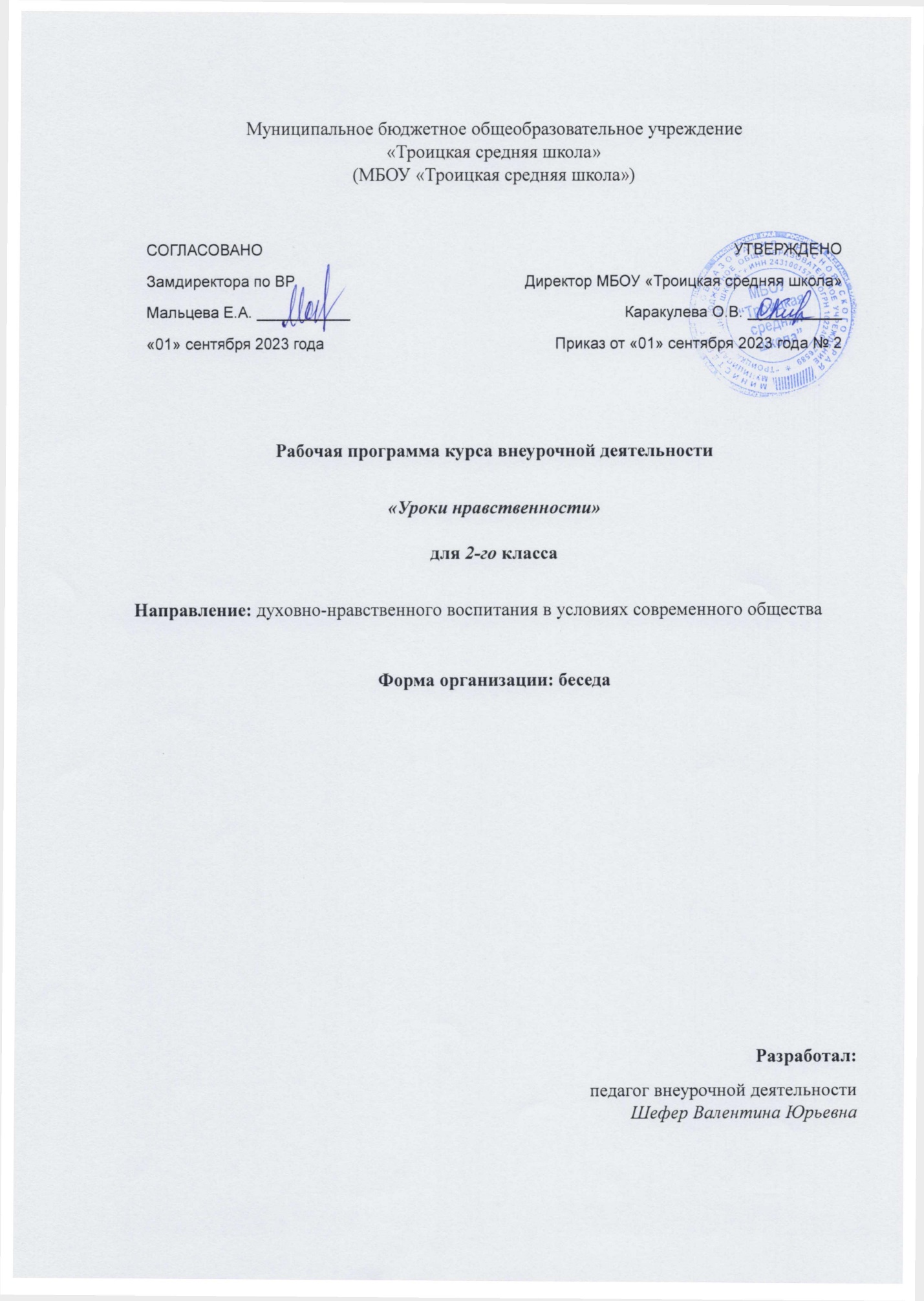 Пояснительная записка.Актуальность программы курса внеурочной деятельности «Уроки нравственности» обусловлена тем, что проблема духовно-нравственного воспитания в условиях современного общества приобрела особое значение. Потеря моральных ориентиров, обесценивание таких понятий, как совесть, честь, долг, привели к негативным последствиям в обществе: социальное сиротство, потеря позитивной мотивации к учению. В концепции духовно-нравственного развития и воспитания гражданина России определен современный национальный воспитательный идеал. Это высоконравственный, творческий, компетентный гражданин России, принимающий судьбу Отечества как свою личную, осознающий ответственность за настоящее и будущее своей страны, укорененный в духовных и культурных традициях многонационального народа Российской Федерации.Работа по духовно-нравственному воспитанию должна начинаться в младшем школьном возрасте со знакомства детей с нравственными нормами и правилами поведения и формирования моральных привычек. В детском коллективе ребенок имеет возможность проверить на собственном опыте свои знания, представления и склонности нравственного порядка, что обеспечивает переход внешних моральных требований во внутренние.Особенностью курса «Уроки нравственности» является реализация педагогической идеи формирования у младших школьников умения учиться - самостоятельно добывать и систематизировать новые знания. В этом качестве программа обеспечивает реализацию следующих принципов:- непрерывность дополнительного образования как механизма полноты и целостности образования в целом;- развитие индивидуальности каждого ребенка в процессе социального самоопределения в системе внеурочной деятельности;- системность организации учебно-воспитательного процесса;- создания условий для самореализации ребенка в творчестве, воплощения в работе собственных неповторимых черт, своей индивидуальности.Учащиеся начальной школы в силу своего возраста наиболее восприимчивы к духовно-нравственному развитию и воспитанию. Всё пережитое и усвоенное в детстве отличается большой психологической устойчивостью. В школе – социальном институте, через который проходят все граждане России, - продолжается формирование позитивного отношения ребёнка к базовым ценностям общества, таким как человек, семья, Родина, природа, труд, знания, культура, здоровый образ жизни.Цель курса:воспитание духовно-нравственной личности ребёнка через систему ценностно-ориентированных занятий.Задачи курса:- сформировать систему нравственных ценностей;- способствовать формированию основ культуры общения и построения межличностных отношений на основе толерантности;- формировать экологически воспитанную личность;- воспитывать ответственное отношение к своему здоровью, стремление к здоровому образу жизни;- формировать интерес к чтению художественной литературы;- развивать познавательную активность;- развивать творческие способности.Курс «Уроки нравственности» представляет собой комплекс занятий воспитывающего характера, знакомящий учащихся начальных классов с понятиями того, «что такое хорошо и что такое плохо».В процессе освоения основных разделов этой программы ученик получает знания о характере взаимоотношений с другими людьми, что становится предпосылкой воспитания доброжелательного и заботливого отношения к людям, эмоциональной отзывчивости, сопереживания, сочувствия, толерантности, формирования нравственного сознания младшего школьника. Знакомясь с нравственным содержанием пословиц о добре, труде, учении, младшие школьники начинают осознавать базовые гуманистические ценности, характер отношений между людьми, необходимость бережного отношения к людям и предметам их труда. Обсуждение сказок, их инсценировка; обсуждение произведений художественной литературы – всё это нацелено на воспитание первоначальных этических представлений обучаемых (понятия добра и зла, значение «слов вежливости», правил вежливого поведения и их мотивации), развитие их эмоционального восприятия. Система вопросов и заданий, носящая диагностический и тренинговый характер, позволяет решать задачи самооценки и самопроверки, повторять, уточнять и формировать начальные нравственные представления.Программа рассчитана на учащихся 2 классов.  Курс изучения составляет  34 часа в год для 2 класса. Занятия проводятся 1 раз в неделю.Система оценивания образовательных достижений.Формы оценивания включают в себя текущую аттестацию, которая состоит из:- устного опроса;- беседы; - игрового практикума.Критерии оценивания. Участие школьника в диалоге. Высказывание предположений. Адекватная оценка ситуации. Самостоятельное формулирование правил коллективной игры, работы. Ознакомление с новыми правилами поведения.Темы планирования повторяются в каждом классе, но содержание программы расширяется и усложняется по годам обучения с учетом индивидуальных и типологических особенностей психофизического развития и индивидуальных возможностей обучающихся.Содержание курса внеурочной деятельности «Уроки нравственности».Содержание курса включает в себя следующие циклы: «Я и школа», «Я и окружающие», «Я и семья», «Я и природа», «Я и книги», «Я и животные», «Я и здоровье». Каждое занятие проводится в форме творческой мастерской, что создаёт условия для формирования познавательной и творческой активности детей (беседа, игровой практикум, ситуативная беседа-рассуждение, ситуативная беседа-игра, беседа-размышление).Основные формы: индивидуальная, парная, групповая, коллективная.     Основные технологии: игровая, технология проблемного обучения, объяснительно - иллюстративная. Методы обучения: наглядные, словесные, практические.Основным методом преподавания является игровой тренинг. Вся информация теоретического характера даётся либо в виде игры, где учащиеся сами ищут ответы на вопросы темы, либо в виде работы с таблицами-плакатами. Навыки, которые должны приобрести учащиеся, появляются в процессе разыгрывания ситуационно-ролевых игр по заданиям игровых карточек. 2 класс – 34 часа.Я и школа (1 час). О культуре поведения в школе.Я и окружающие (11 часов). Не надо больше ссорится… Учимся дружить. Учимся обсуждать проблему. Слушаем сказку. Занимательный журнал «Имена». Колечко красоты. Цветик – семицветик. Спешим на помощь Бабке Ёжке. День космонавтики. Кем быть? О профессиях и трудолюбии.Я и семья (2 часа). Под крышей дома моего. Давайте, друзья потолкуем о маме.Я и природа (8 часов). Времена года. Отправляемся в путешествие. Во саду ли, в огороде. Зима в лесу. Лепим снеговика. Тропинка. Школа насекомых. Лето в загадках.Я и книга (7 часов). Узнай меня! «Девочка и разбойник». По страницам русской народной сказки «Царевна – лягушка». И снова сказка. Волшебники и волшебные предметы. Животные с книжных страниц. Сказочные фанты. И снова сказочные фанты. Я и здоровье (3 часа). «Тише, пожалуйста!». Экскурсия в медицинский кабинет. Для чего нужны нам глазки. Я и животные (2 часа). Белый пёс в сиреневый цветочек. Поговорим о собаках.Требования к планируемым результатам изучения программы курса 2 класса.Личностные результаты.У учащегося будут сформированы:- общее представление о правилах этикета, о моральных нормах поведения;- навыки сотрудничества: освоение позитивного стиля общения со сверстниками и взрослыми в школе и дома; соблюдение правил работы в группе, проявление доброжелательного отношения к сверстникам, бесконфликтное поведение, стремление прислушиваться к мнению одноклассников.Учащийся получит возможность для формирования:- понимания значения правил этикета в жизни человека;- первоначальной ориентации на оценку результатов собственной деятельности.Метапредметные результаты.Регулятивные.Учащийся научится:- применять правилами этикета в повседневной жизни;- оценивать адекватно ситуацию и предотвращать конфликты;- работать коллективно или в группах, парах, а также с заданиями на выбор альтернативного решения;- регулировать своё поведение, эмоционально реагировать на негативные проявления в детском обществе и обществе в целом, анализировать нравственную сторону своих поступков и поступков других людей, станет уважительно относиться к родителям, к старшим, к младшим;- самостоятельно формулировать правила коллективной игры, работы.Учащийся получит возможность научиться:- работать коллективно или в группах, парах, а также с заданиями на выбор альтернативного решения;- регулировать своё поведение, эмоционально реагировать на негативные проявления в детском обществе и обществе в целом, анализировать нравственную сторону своих поступков и поступков других людей, станет уважительно относиться к родителям, к старшим, к младшим.Познавательные.Учащийся научится:- знакомство с новыми правилами поведения;- знакомясь с нравственным содержанием пословиц о добре, труде, учении, ученик начнёт осознавать базовые гуманистические ценности, характер отношений между людьми, необходимость бережного отношения к людям и предметам их труда;- с помощью обсуждения сказок, произведений художественной литературы ученик освоит первоначальные этические представления добра и зла, значение слов вежливости, правил вежливого поведения и их мотивации.Учащийся получит возможность научиться:- доброжелательному и заботливому отношению к людям, эмоциональной отзывчивости, сопереживанию, сочувствию.Коммуникативные.Учащийся научится: - использовать в речи слова вежливости. участвовать в диалоге: высказывать свои суждения по обсуждаемой теме, анализировать высказывания собеседников, добавлять их высказывания. высказывать предположение о последствиях недобрых поступков (в реальной жизни, героев произведений);- создавать по иллюстрации словесный портрет героя (положительный, отрицательный), описывать сюжетную картинку (серию);- создавать словесный портрет героя, оценивать адекватно ситуацию и предотвращать конфликты;- самостоятельно формулировать правила коллективной игры, работы.Учащийся получит возможность научиться:- работать коллективно или в группах, парах, а также с заданиями на выбор альтернативного решения;- создавать словесный портрет героя, оценивать адекватно ситуацию и предотвращать конфликты;- эмоционально реагировать на негативные проявления в детском обществе и обществе в целом, анализировать нравственную сторону своих поступков и поступков других людей, станет уважительно относиться к родителям, к старшим, к младшим.Предметные результаты.Учащийся получит возможность научиться: - применять полученные знания правил этикета на практике.Предметные результаты.Учащийся получит возможность научиться:- применять полученные знания правил этикета на практике.Планируемые результаты освоения курса внеурочной деятельности «Уроки нравственности».Освоение данной программы обеспечивает достижение личностных, метапредметных и предметных результатов:Личностные результаты:- ученик получит знания о характере взаимоотношений с другими людьми, что станет предпосылкой воспитания доброжелательного и заботливого отношения к людям, эмоциональной отзывчивости, сопереживания, сочувствия, формирования нравственного сознания младшего школьника;- знакомясь с нравственным содержанием пословиц о добре, труде, учении, ученик начнёт осознавать базовые гуманистические ценности, характер отношений между людьми, необходимость бережного отношения к людям и предметам их труда;- с помощью обсуждения сказок, произведений художественной литературы ученик освоит первоначальные этические представления добра и зла, значение слов вежливости, правил вежливого поведения и их мотивации;- система вопросов и заданий, носящие диагностический и тренинговый характер позволит решить задачи самооценки и самопроверки ученика;- ученик получит начальные нравственные представления, знакомясь с нравственными понятиями (например, «Что такое добрый поступок?», «Какой нравственный выбор сделал герой?», «Что можно посоветовать в этой ситуации?», «Как её изменить?», «Бывает ли так в реальной жизни?»);- ученик научится сопоставлять, сравнивать героев, их поведение; классифицировать материал по разным основаниям (определить группы пословиц по теме – о добре, трудолюбии, отношении к учёбе.)Метапредметные результаты.    Регулятивные:- принимать и сохранять цель и учебную задачу, соответствующую этапу обучения (определенному этапу урока) с помощью учителя;- понимать выделенные ориентиры действий (в заданиях учебника, в справочном материале учебника - в памятках) при работе с учебным материалом;- высказывать свое предположение относительно способов решения учебной задачи;- проговаривать вслух последовательность производимых действий, составляющих основу осваиваемой деятельности (опираясь на памятку или предложенный алгоритм);- оценивать совместно с учителем или одноклассниками результат своих действий, вносить соответствующие коррективы.Познавательные:- целенаправленно слушать учителя (одноклассников), решая познавательную задачу;- ориентироваться в учебнике (на форзацах, шмуцтитулах, страницах учебника, в оглавлении, условных обозначениях, словарях учебника);- осуществлять под руководством учителя поиск нужной информации в учебнике и учебных пособиях;- понимать знаки, символы, модели, схемы, приведенные в учебнике и учебных пособиях (в том числе в электронном приложении к учебнику);- работать с информацией, представленной в разных формах (текст, рисунок, таблица, схема), под руководством учителя;- понимать текст, опираясь на содержащуюся в нем информацию, находить необходимые факты, сведения и другую информацию;- преобразовывать информацию, полученную из рисунка (таблицы, модели), в словесную форму под руководством учителя;- понимать заданный вопрос, в соответствии с ним строить ответ в устной форме;- составлять устно монологическое высказывание по предложенной теме (рисунку);- анализировать изучаемые факты языка с выделением их отличительных признаков, осуществлять синтез как составление целого из частей (под руководством учителя);- осуществлять сравнение, сопоставление, классификацию изученных фактов языка по заданному признаку (под руководством учителя);- делать выводы в результате совместной работы класса и учителя;- подводить языковой факт под понятие разного уровня обобщения (предмет и слово, обозначающее предмет; слова, обозначающие явления природы, школьные принадлежности и др.);- проводить аналогии между изучаемым предметом и собственным опытом (под руководством учителя).Коммуникативные:- ученик научится или получит возможность иметь и выражать своё мнение, аргументировать свою точку зрения, уважительно относиться к другим мнениям;- ученик научится работать коллективно или в группах, парах, а также с заданиями на выбор альтернативного решения;- ученик научится или получит возможность анализировать высказывания собеседников, добавлять их высказывания;- ученик научится создавать словесный портрет героя, оценивать адекватно ситуацию и предотвращать конфликты.Предметные результаты освоения программы:у учащегося будут сформированы:- внутренняя позиция учащегося с точки зрения собственных ощущений (явления, события), в предложенных ситуациях отмечать конкретные поступки, которые можно оценить как хорошие или плохие;- эмпатия как понимание чувств других людей и сопереживание им;- начальные навыки адаптации в динамично изменяющемся мире;- положительная мотивация учебной деятельности;- учащийся получит возможность для формирования: внутренней позиции школьника на уровне положительного отношения к обучению, к одноклассникам понимания необходимости учения.Приобретённые в результате освоения конкретного учебного курса знания и умения учащийся сможет использовать в практической деятельности и повседневной жизни для: соблюдения гигиенических правил; бережного отношения к природе; развития чувства ответственности, самостоятельности; формирования стремления быть полезным окружающим; стремления к здоровому образу жизни.Предполагаемые результаты. К концу обучения в начальной школе учащиеся должны иметь:- систему нравственных качеств и этическое сознание;- потребность в самовоспитании и саморазвитии;- чувство уважения к правам и обязанностям человека;- чувство трудолюбия, уважения к людям труда;- ценностное отношение к здоровью и здоровому образу жизни;- ценностное отношение к природе, к окружающей среде;- потребность в чтении художественной литературы.Формы учета оценки планируемых результатов:опрос, наблюдение, диагностика нравственной самооценки; этики поведения; отношения к жизненным ценностям; нравственной мотивации, анкетирование учащихся и родителей, участие школьников в олимпиадах, викторинах, в конкурсах на разных уровнях; участие в тематических декадах (выпуск газет, составление кроссвордов, викторин и т.д.). Тематическое планирование программы курса внеурочной деятельности «Уроки нравственности».     2 класс -34 часа.    Формы проведения занятий курса внеурочной деятельности «Уроки нравственности».     Формы проведения занятий включают: занятие, занятие-игру, сказку, репетицию, викторину, турнир.С учетом возраста детей, которым адресован материал программы – игра используется очень часто и эффективно, при этом дети любят выполнять различные роли: пассажира, зрителя, гостя, гостеприимного хозяина и т.д.Постоянным является и обращение к сказкам: разыгрываются различные сюжеты, анализируются нормы поведения. Блеснуть полученными знаниями детям помогают и различные по тематике «Рыцарские турниры».По охвату детьми используется фронтальные, групповые, индивидуальные формы работы, а также работа в парах.Названия темКол-во часовХарактеристика основных видов деятельности учащихсяХарактеристика основных видов деятельности учащихсяЯ и школа (1 час).Я и школа (1 час).Я и школа (1 час).Я и школа (1 час).О культуре поведения в школе.1Беседа, игровой практикум, ситуативная беседа-рассуждение, ситуативная беседа-игра, беседа-размышлениеИспользовать доброжелательный тон в общении. Оценивать характер общения (тон, интонацию, лексику), поведения вобщественных местах. Знакомятся и запоминают новые правила поведения.Воспитание качеств: ответственности, самостоятельности, бережного отношения к школьным вещам.Я и окружающие (11 часов).Я и окружающие (11 часов).Я и окружающие (11 часов).Я и окружающие (11 часов).Не надо больше ссорится…Учимся дружить. Учимся обсуждать проблему.Слушаем сказку. Занимательный журнал «Имена». Колечко красоты. Цветик – семицветик. Спешим на помощь Бабке Ёжке.День космонавтики.Кем быть?О профессиях и трудолюбии.11111111111Беседа, игровой практикум, ситуативная беседа-рассуждение, ситуативная беседа-игра, беседа-размышлениеИспользовать в речи вежливые слова. Участвовать в диалоге: высказывать свои суждения по обсуждаемой теме, анализировать высказывания собеседников, добавлять их высказывания. Высказывать предположение о последствиях недобрых поступков (в реальной жизни, героев произведений). Создавать по иллюстрации словесный портрет героя (положительный, отрицательный), описывать сюжетную картинку (серию). Оценивать адекватно ситуацию и предотвращать конфликты. Самостоятельно формулировать правила коллективной игры, работы. Знакомство с новыми правилами поведенияВоспитание: чувства коллективизма, умения выходить выход из неприятных ситуаций, доброты, стремления приходить на помощь, быть вежливым и добрым, желания быть другом, умения слышать и понимать окружающих, уважения к людям, труду, справедливости, отзывчивости.Я и семья (2 часа).Я и семья (2 часа).Я и семья (2 часа).Я и семья (2 часа).Под крышей дома моего.Давайте, друзья потолкуем о маме…11Проектная деятельность.Участвовать в диалоге: высказывать свои суждения по обсуждаемой теме, анализировать высказывания собеседников, добавлять их высказывания.Воспитание:любви и уважения к маме.Я и природа (8 часов).Я и природа (8 часов).Я и природа (8 часов).Я и природа (8 часов).Времена года. Отправляемся в путешествие.Во саду ли, в огороде.Зима в лесу. Лепим снеговика. Тропинка.Школа насекомых.Лето в загадках.1111111Беседа, игровой практикум, ситуативная беседа-рассуждение, ситуативная беседа-игра, беседа-размышление, устный журнал.Использовать в речи вежливые слова. Участвовать в диалоге. Высказывать предположение о последствиях недобрых поступков (в реальной жизни, героев произведений). Оценивать адекватно ситуацию и предотвращать конфликты. Самостоятельно формулировать правила коллективной игры, работы. Знакомство с новыми правилами поведения.Воспитание: умения видеть красоту природы, бережного отношения к природе, любви к неживой  природе.Я и книга (7 часов).Я и книга (7 часов).Я и книга (7 часов).Я и книга (7 часов).Узнай меня! «Девочка и разбойник».По страницам русской народной сказки «Царевна – лягушка».И снова сказка. Волшебники и волшебные предметы. Животные с книжных страниц.Сказочные фанты.И снова сказочные фанты.1111111Беседа, игровой практикум, ситуативная беседа-рассуждение, ситуативная беседа-игра, беседа-размышление, устный журнал.Использовать в речи вежливые слова. Участвовать в диалоге. Высказывать предположение о последствиях недобрых поступков (в реальной жизни, героев произведений). Создавать по иллюстрации словесный портрет героя (положительный, отрицательный), описывать сюжетную картинку (серию). Оценивать адекватно ситуацию и предотвращать конфликты. Самостоятельно формулировать правила коллективной игры, работы. Знакомство с новыми правилами поведения.Воспитание: стремления к чтению художественной литературы, доброты, отзывчивости.Я и здоровье (3 часа).Я и здоровье (3 часа).Я и здоровье (3 часа).Я и здоровье (3 часа).«Тише, пожалуйста!». Экскурсия в медицинский кабинет.Для чего нужны нам глазки.111Игровой практикум, ситуативная беседа-рассуждение, устный журнал.Использовать в речи вежливые слова. Участвовать в диалоге. Высказывать предположение о последствиях недобрых поступков (в реальной жизни, героев произведений). Оценивать адекватно ситуацию и предотвращать конфликты. Самостоятельно формулировать правила коллективной игры, работы. Знакомство с новыми правилами поведения.Воспитание: потребности в соблюдении гигиенических правил, стремления к здоровому образу жизни.Я и животные (2 часа).Я и животные (2 часа).Я и животные (2 часа).Я и животные (2 часа).Белый пёс в сиреневый цветочек. Поговорим о собаках.11Беседа, игровой практикум, ситуативная беседа-рассуждение, ситуативная беседа-игра, беседа-размышлениеИспользовать доброжелательный тон в общении. Оценивать характер общения (тон, интонацию, лексику), поведения вобщественных местах. Знакомятся и запоминают новые правила поведения.Воспитание качеств: доброты, справедливости, желания приходить на помощь, доброжелательного отношения к животным.